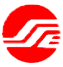 上海证券交易所 上证科创板50成份指数市场参与者技术实施指南1.0版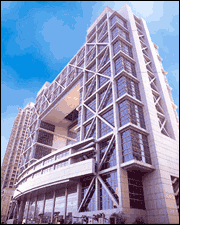 版本历史文档摘要本文档是上海证券交易所（以下简称“本所”）上证科创板50成份指数市场参与者技术实施指南。特别申明：本指南为技术实施指南，所涉相关业务规定以本所业务规则为准。本指南根据本所相关规则、业务方案、公告通知制定。本所保留对本指南的解释与修改权。联系方式简介根据本所发布的《关于发布上证科创板50成份指数的公告》，针对上证科创板50成份指数发布制定了《上海证券交易所上证科创板50成份指数市场参与者技术实施指南》，对市场参与者相关的技术实施提出建议。市场接口调整说明本次上证科创板50成份指数发布业务不涉及接口变化。业务调整说明根据《关于发布上证科创板50成份指数的公告》安排，将增加上证科创板50成份指数，指数代码为000688。市场参与者技术实施建议及注意事项市场参与者应充分评估业务变更对交易相关技术系统的影响，做好相关技术系统维护、改造工作，保证上证科创板50成份指数发布业务的顺利开展，同时保障现有上交所股票、债券、基金、融资融券、港股通、股票期权等各类业务正常运行。上证科创板50成份指数将于2020年7月9日通过行情系统向市场发布指数代码和简称，7月22日收盘后发布“科创50”指数的历史行情，7月23日正式发布实时行情。2020年7月9日起行情文件mktdt00中将增加一条上证科创板50成份指数记录，市场参与者应确保行情文件的正常处理与行情正常揭示。市场参与者应做好上证科创板50成份指数展示工作，将上证科创板50成份指数列为重点指数，并展示在重点指数列表中。要求将上证科创板50成份指数与上证综指、深证成指及创业板指数并列展示。对于PC客户端、移动APP等周边系统应按要求进行突出展示。市场参与者应根据本所要求利用本所提供的测试环境进行充分测试验证。相关技术文档本次上证科创板50成份指数发布未涉及市场接口规格变化，相关技术文档无变更。本所最新技术文档详见上交所网站交易技术支持专区：IS101上海证券交易所竞价撮合平台市场参与者接口规格说明书IS111 上海证券交易所报盘软件错误代码表IS120 上海证券交易所行情网关BINARY数据接口规范IS120 上海证券交易所行情网关STEP数据接口规范版本号调整内容V1.0 20200630根据上交所发布的《关于发布上证科创板50成份指数的公告》制定技术服务QQ群： 　　298643611技术服务电话:  　 　4009003600(8:00-20:00)电子邮件：  　　    tech_support@sse.com.cn技术服务微信公众号：SSE-TechService 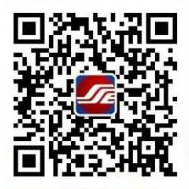 